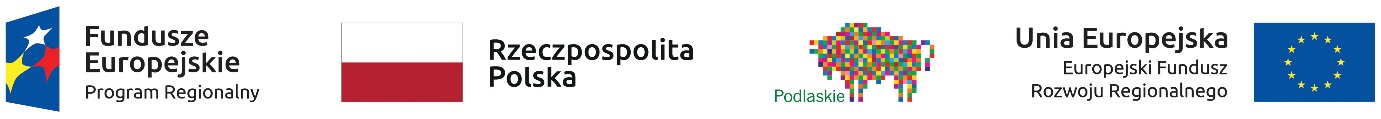 									Łapy, 02.08.2019 r.DAO.261.2.ZP/16/2019/PNWszyscy Wykonawcy Postępowania/ Wszyscy Uczestnicy PostępowaniaDotyczy: przetarg nieograniczony pn. „Zakup sprzętu i aparatury medycznej na potrzeby SPZOZ w Łapach” (Znak postępowania: ZP/16/2019/PN), realizowanego w ramach Regionalnego Programu Operacyjnego Województwa Podlaskiego na lata 2014 – 2020, Tytuł projektu: ,,Świadczenia realizowane w POZ ukierunkowane na problemy dorosłych i dzieci oraz usług ambulatoryjne w SP ZOZ w Łapach jako główne ogniwo przesunięcia ciężaru opieki instytucjonalnej na rzecz rozwoju usług pielęgniarskich i lekarskich”, WND-RPPD.08.04.01-20-0063/18, Oś priorytetowa VIII Infrastruktura dla usług użyteczności publicznej, Działanie 8.4 Infrastruktura społeczna, Poddziałanie 8.4.1. Infrastruktura ochrony zdrowia.Zamawiający, Samodzielny Publiczny Zakład Opieki Zdrowotnej zawiadamia, iż modyfikacji uległa treść załączników:- Załącznik nr 3 do SIWZ – FORMULARZ OFERTOWY, - Załącznik nr 2 do SIWZ – FORMULARZ ASORTYMENTOWO-CENOWY - 
Zamawiający rozdzielił w pakiecie numer 2 pozycję nr 12 na dwie pozycje:Samodzielny Publiczny Zakład Opieki Zdrowotnej w Łapach informuje, iż biorąc udział 
w postępowaniu przetargowym należy korzystać z załączników uwzględniających zmianę. Zaktualizowane ww. załączniki w dniu dzisiejszym zostały opublikowane na stronie Zamawiającego.Z-ca Dyrektora ds. LecznictwaGrzegorz Roszkowski 12aparat OCT ze stolikiem 113zestaw komputerowy do aparatu OCT ze stolikiem 1